8th grade Spanish with Mrs. PilarskiGrading Policy & Expectations:  Handed out to each student to obtain a parental signature. Grades are based on homework/class work (typically worth 10 pts. an assignment), quizzes (count once & no corrections), Tests count twice (can do corrections & receive half points back), being prepared with Spanish materials daily (all students start with a 100% at beginning of the quarter & -10 pts. on a day they are missing whatever materials I’m checking  for. Random checks!), & participation in Spanish (Based on volunteering answers & their knowledge as well.)My grades are based on total amount of points.Course: The course consists of a 7th grade review of all topics studied last year which will take place during the first half of the year. Then we will study topics such as family & parties, ordering at a restaurant, house and chores, vacations, along with plenty of grammar. Studying: Homework & studying are a HUGE part to your son or daughter’s success!Some suggested studying techniques are: studying in small chunks (10 min.) daily beyond completing homework, saying words aloud, studying with a partner, using flashcards (Spanish on one side & a picture on the other), saying words into a tape recorder (Spanish to English & English to Spanish) & then guessing its’ meaning. Students should also read the vocabulary words.  They may find it necessary to write out words as well. This way they are practicing all 4 skills of reading, writing, speaking & listening. NYS Spanish Proficiency Exam: The final is given in June during exam week. This class is a graduation requirement! Students must pass the class and the exam with a 65% to pass the year or it will have to be repeated at the high school next year.Consists of 5 parts: Informal speaking (class participation in Spanish= 10 pts.Formal speaking (student chooses 4 different conversation topics & completes 4 appropriate answers/questions per topic= 20 pts.Listening= 40 pts.Reading= 20 pts.Writing (2 letters with at least 50 words each)- 10 pts. Concerns: My ultimate concern is that your son or daughter has a successful year in Spanish !!  Please contact me with any concerns you may have as the year progresses.  You can reach me @ 778-6888 ext. 3210 or at KPilarski@newfane.wnyric.org.  I am not on a team but I will get back to you!  I do stay after school a few days a week to give make ups, extra help or just a silent study hall to get homework/studying accomplished.  My Website: Homework can be checked on the school website.  Go to www.newfane.wnyric.org, Middle School, 8th grade homework, Spanish 8 Mrs. Pilarski.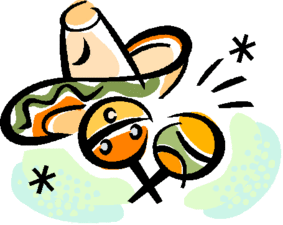 